Crispy Chicken Parmesan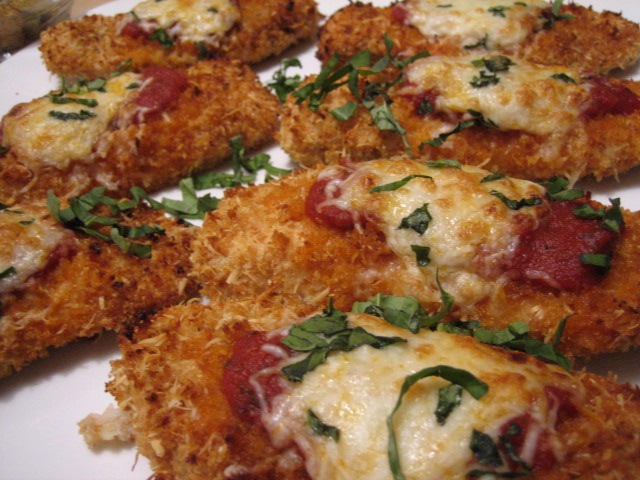 Ingredients3/4 cup Croutons4 chicken tenders1 egg, beaten1/2 cup Tomato Sauce, heated1/2 shredded mozzarella cheese Directions1.Preheat oven to 375 degrees F. Place parchment paper on baking sheet2. Place croutons in zipper plastic bag. Close and crush with rolling pin until crumbs form.3.Dip chicken into egg. Coat with crumbs. Place chicken on prepared baking sheet. 4. Bake 20 minutes or until chicken is done. Spoon pasta sauce over chicken and sprinkle with cheese, place under broiler for 1-3 minutes, until cheese is melted and bubbly.